PUBLIC UTILITY COMMISSIONPublic Meeting held February 9, 2017Commissioners Present:Gladys M. Brown, ChairmanAndrew G. Place, Vice ChairmanJohn F. Coleman, Jr.Robert F. PowelsonDavid W. SweetPennsylvania Public Utility Commission					      R-2016-2537349Office of Small Business Advocate					      C-2016-2544355Office of Consumer Advocate						      C-2016-2543247Met-Ed Industrial Users Group						      C-2016-2549787David Johnson								      C-2016-2565550Jeanette Lippy								      C-2016-2549370Dennis Miller								      C-2016-2551248John O’Mara									      C-2016-2556970		v.Metropolitan Edison CompanyPennsylvania Public Utility Commission					     R-2016-2537352Office of Small Business Advocate					     C-2016-2544356Office of Consumer Advocate						     C-2016-2543266Penelec Industrial Customer Alliance					     C-2016-2549792Borough of Athens	:							     C-2016-2552366Borough of South Waverly							     C-2016-2552369Borough of Sayre								     C-2016-2553194Larry Cole									     C-2016-2551244Larry Gates									     C-2016-2552878Kenneth Hall									     C-2016-2551643Eric Hetrick									     C-2016-2551207Kim Hillegass								     C-2016-2553215Charles Hoover								     C-2016-2560032Maureen Hoover								     C-2016-2552615Robert Moore								     C-2016-2551236Janine & Jeff Riblett								     C-2016-2550110Kenneth Springirth								     C-2016-2546231Rebecca Stiles								     C-2016-2551230Nicholson Borough								     C-2016-2560016		v.Pennsylvania Electric CompanyPennsylvania Public Utility Commission	.				     R-2016-2537355Office of Small Business Advocate					     C-2016-2544358Office of Consumer Advocate						     C-2016-2543268John Catterson								     C-2016-2552384Richard Collins								     C-2016-2547484Roland Gassman								     C-2016-2553461John McDowell								     C-2016-2551614		v.Pennsylvania Power CompanyPennsylvania Public Utility Commission					     R-2016-2537359Office of Small Business Advocate					     C-2016-2544359Office of Consumer Advocate						     C-2016-2543315West Penn Power Industrial Intervenors					     C-2016-2549413Jean Bitner									     C-2016-2554871Mary Ellen McConnell							     C-2016-2552601Troy Mckenzie								     C-2016-2553313Eleanor Pinchok								     C-2016-2555095Robert Redinger, Jr.								     C-2016-2542278Kathleen Tretinik								     C-2016-2552271Worthington Boro Street Lights						     C-2016-2548424		v.West Penn Power CompanyOPINION AND ORDERBY THE COMMISSION:Before the Commission for consideration and disposition is a Petition for Reconsideration or Clarification (Petition) filed by the Office of Consumer Advocate (OCA) on February 3, 2017, seeking reconsideration and/or clarification of the Opinion and Order entered on January 19, 2017, relative to the above-captioned proceeding.  Pursuant to Rule 1701 of the Pennsylvania Rules of Appellate Procedure, Pa. R.A.P. 1701, the Commission must act to grant a petition for reconsideration within thirty days of the date of entry of the order for which reconsideration is sought, or otherwise lose jurisdiction to do so if a petition for review is timely filed.  The thirty-day period within which the Commission must act upon the Petition in order to preserve jurisdiction ends on February 20, 2017.  Accordingly, we shall grant reconsideration, within the meaning of Pa. R.A.P. Rule 1701(b)(3), pending review of, and consideration on, the merits of the Petition; THEREFORE,IT IS ORDERED:That the Petition for Reconsideration or Clarification filed on February 3, 2017, by the Office of Consumer Advocate, is hereby granted, pending further review of, and consideration on, the merits.								BY THE COMMISSION,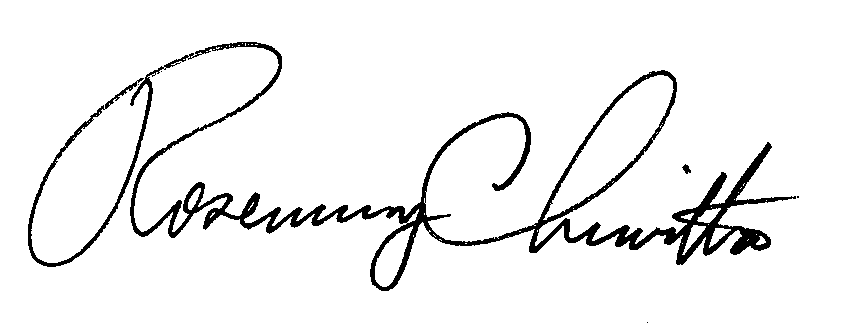 								Rosemary Chiavetta								Secretary(SEAL)ORDER ADOPTED:  February 9, 2017ORDER ENTERED:  February 9, 2017